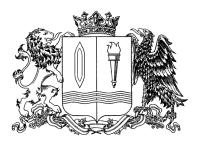 ДЕПАРТАМЕНТ ОБРАЗОВАНИЯ ИВАНОВСКОЙ ОБЛАСТИРеволюции пл., д.2/1, Иваново, 153000, тел. (4932) 32-67-60, факс (4932) 41-03-70, e-mail 077@ivreg.ru, http://iv-edu.ru Уважаемые коллеги!Департамент образования Ивановской области информирует что в мае 2022 года стартовал Всероссийский конкурс «Большая перемена». Цель конкурса – помощь учащимся раскрыть те способности, которые не попадают в традиционную систему обучения. Зарегистрироваться и узнать подробности участия можно на сайте конкурса  https://bolshayaperemena.online/. Департамент образования Ивановской области просит проинформировать студентов и родителей о данном конкурсе.Заместитель начальника Департамента образования Ивановской области                                                       В.Ф. Лазарев И.И. Тренкунова,  (4932)41-03-43, iv.profobrazovanie@gmail.com____________  №  _____________О Всероссийском конкурсе «Большая перемена»Руководителям профессиональных образовательных организаций(согласно листу рассылки)